                                                                ПРОЄКТ 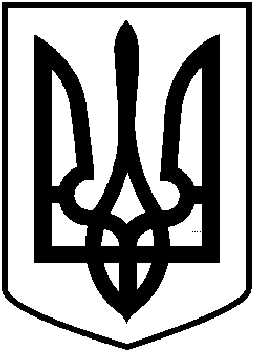 ЧОРТКІВСЬКА  МІСЬКА  РАДА______________   СЕСІЯ ВОСЬМОГО СКЛИКАННЯРІШЕННЯ ___  грудня 2021 року                                                                               № м. ЧортківПро надання дозволу на розроблення проектів землеустрою щодо відведення земельної ділянки у постійне користування Релігійній  Організації «Східний Вікаріат Чоловічого Домініканського Ордену в Україні Римсько – Католицької Церкви» м. Чортків  Тернопільської області	Розглянувши заяву представника Релігійній  Організації «Східний Вікаріат Чоловічого Домініканського Ордену в Україні Римсько – Католицької Церкви  »  *** , керуючись ст. 12, 81, 116, 118, 121, 122, 125, 126, 186 Земельного кодексу України, Законом України «Про землеустрій», Законом України «Про Державний земельний кадастр» ст. 26 Закону України «Про місцеве самоврядування в Україні», міська радаВИРІШИЛА:         1. Надати дозвіл на розроблення проекту землеустрою щодо відведення земельних ділянок  у постійне користування Релігійній Організації «Східний Вікаріат Чоловічого Домініканського Ордеру в Україні Римського – Католицької Церкви» орієнтовною площею 0,1643 га, для обслуговування колишнього монастиря Отців Домініканців  поч . ХX., об’єкта культурної спадщини (ох №1766)  землі житлової та громадської забудови ,за рахунок земель Чортківської Територіальної громади.        2. Проект землеустрою щодо відведення земельної ділянки у постійне користування Релігійній Організації «Східний Вікаріат Чоловічого Домініканського Ордеру в Україні Римського – Католицької Церкви » подати для розгляду та затвердження у встановленому законодавством порядку.3. Копію рішення направити у відділ у Чортківському районі ГУ Держгеокадастру у Тернопільській області та заявникам.4. Контроль за виконанням рішення покласти на постійну комісію міської ради з питань містобудування, земельних відносин та екології. Міський голова                                                                Володимир ШМАТЬКОЗазуляк А. І.Гурин В.М.Дзиндра Я.П.Фаріон М.С.